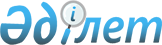 Көліктік (тасымалдау), коммерциялық және (немесе) өзге де құжаттарды тауарларға арналған декларация ретінде пайдалану тәртібі туралы нұсқаулықтың 12-тармағына өзгерістер енгізу туралыЕуразиялық экономикалық комиссия Алқасының 2019 жылғы 14 мамырдағы № 73 шешімі
      Еуразиялық экономикалық одақтың Кеден кодексі 105-бабының 6-тармағына сәйкес Еуразиялық экономикалық комиссия Алқасы шешті:
      1. Кеден одағы Комиссиясының 2010 жылғы 20 мамырдағы "Көліктік (тасымалдау), коммерциялық және (немесе) өзге де құжаттарды тауарларға арналған декларация ретінде пайдалану тәртібі туралы" № 263 шешімімен бекітілген Көліктік (тасымалдау), коммерциялық және (немесе) өзге де құжаттарды тауарларға арналған декларация ретінде пайдалану тәрітібі туралы нұсқаулықтың 12-тармағы мынадай мазмұндағы 123-тармақшамен толықтырылсын:
      "123) егер бұрын мұндай тауарлар арнайы кедендік рәсімге орналастыру кезінде тізбе ұсыныла отырып декларацияланған болса, Еуразиялық экономикалық одақтың кедендік шекарасы арқылы өткізілетін (өткізілген) және арнайы кедендік рәсімге орналастырылатын, сондай-ақ арнайы кедендік рәсімнің қолданысын  аяқтау мақсатында реэкспорт кедендік рәсіміне орналастырылатын WorldSkills ("Ворлдскиллс") кәсіби шеберлік бойынша ресми халықаралық жарыстар іс-шараларын, Жаңа кезеңнің Халықаралық Ганзей күндері шеңберінде ресми халықаралық іс-шараларды ұйымдастыру және өткізу кезінде ғана пайдалануға арналған шетелдік тауарлар;".
      2. Осы Шешім ресми жарияланған күнінен бастап күнтізбелік 10 күн өткен соң күшіне енеді.
					© 2012. Қазақстан Республикасы Әділет министрлігінің «Қазақстан Республикасының Заңнама және құқықтық ақпарат институты» ШЖҚ РМК
				
      Еуразиялық экономикалық комиссияАлқасының Төрағасы

Т. Саркисян
